ΑΙΤΗΣΗ ΣΥΜΜΕΤΟΧΗΣΣΤΟ ΠΡΟΓΡΑΜΜΑ «ΠΡΑΚΤΙΚΗ ΑΣΚΗΣΗ ΤΡΙΤΟΒΑΘΜΙΑΣ ΕΚΠΑΙΔΕΥΣΗΣ ΠΑΝ. ΠΑΤΡΩΝ»ΑΚΑΔΗΜΑΪΚΟΥ ΕΤΟΥΣ 2023 - 2024ΤΜΗΜΑΤΟΣ: ΒΙΟΛΟΓΙΑΣ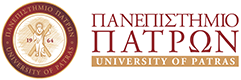 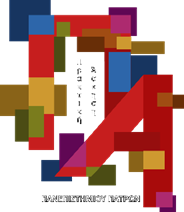 Ονοματεπώνυμο:Αριθμός Μητρώου: Έτος 1ης εγγραφής:Τηλέφωνο (κινητό): Εξάμηνο φοίτησης: Διεύθυνση:Αριθμός επιτυχώς εξετασθέντων μαθημάτων μέχρι και την εξεταστική του Σεπτεμβρίου 3ου έτους Email:Μέσος Όρος Βαθμολογίας για το συγκεκριμένο αριθμό μαθημάτων Αιτούμαι συμμετοχής στο πρόγραμμα «Πρακτική Άσκηση Τριτοβάθμιας Εκπαίδευσης Πανεπιστημίου Πατρών», του Τμήματος Βιολογίας για το ακαδημαϊκό έτος 2023- 2024- Γνωρίζω ότι η τελική επιλογή μου για συμμετοχή στο πρόγραμμα είναι συνάρτηση του αριθμού των αιτούντων και της εν γένει επίδοσής μου στις προπτυχιακές σπουδές όπως προκύπτει από τα ανωτέρω δηλωθέντα.- Δηλώνω υπεύθυνα ότι δεσμεύομαι να τηρήσω τους κανονισμούς και το πλαίσιο υλοποίησης που διέπουν το πρόγραμμα. Πάτρα, …./…./2023ο/η Αιτών/ούσα       (Υπογραφή φοιτητή/τριας)>Η αίτηση κατατίθεται στη Γραμματεία του Τμήματος Βιολογίας έως και τις 11/12/2023 και ώρα 12:00 μ.> Πιστοποιητικό Αναλυτικής Βαθμολογίας θα δοθεί εσωτερικάΑιτούμαι συμμετοχής στο πρόγραμμα «Πρακτική Άσκηση Τριτοβάθμιας Εκπαίδευσης Πανεπιστημίου Πατρών», του Τμήματος Βιολογίας για το ακαδημαϊκό έτος 2023- 2024- Γνωρίζω ότι η τελική επιλογή μου για συμμετοχή στο πρόγραμμα είναι συνάρτηση του αριθμού των αιτούντων και της εν γένει επίδοσής μου στις προπτυχιακές σπουδές όπως προκύπτει από τα ανωτέρω δηλωθέντα.- Δηλώνω υπεύθυνα ότι δεσμεύομαι να τηρήσω τους κανονισμούς και το πλαίσιο υλοποίησης που διέπουν το πρόγραμμα. Πάτρα, …./…./2023ο/η Αιτών/ούσα       (Υπογραφή φοιτητή/τριας)>Η αίτηση κατατίθεται στη Γραμματεία του Τμήματος Βιολογίας έως και τις 11/12/2023 και ώρα 12:00 μ.> Πιστοποιητικό Αναλυτικής Βαθμολογίας θα δοθεί εσωτερικάΑιτούμαι συμμετοχής στο πρόγραμμα «Πρακτική Άσκηση Τριτοβάθμιας Εκπαίδευσης Πανεπιστημίου Πατρών», του Τμήματος Βιολογίας για το ακαδημαϊκό έτος 2023- 2024- Γνωρίζω ότι η τελική επιλογή μου για συμμετοχή στο πρόγραμμα είναι συνάρτηση του αριθμού των αιτούντων και της εν γένει επίδοσής μου στις προπτυχιακές σπουδές όπως προκύπτει από τα ανωτέρω δηλωθέντα.- Δηλώνω υπεύθυνα ότι δεσμεύομαι να τηρήσω τους κανονισμούς και το πλαίσιο υλοποίησης που διέπουν το πρόγραμμα. Πάτρα, …./…./2023ο/η Αιτών/ούσα       (Υπογραφή φοιτητή/τριας)>Η αίτηση κατατίθεται στη Γραμματεία του Τμήματος Βιολογίας έως και τις 11/12/2023 και ώρα 12:00 μ.> Πιστοποιητικό Αναλυτικής Βαθμολογίας θα δοθεί εσωτερικάΑιτούμαι συμμετοχής στο πρόγραμμα «Πρακτική Άσκηση Τριτοβάθμιας Εκπαίδευσης Πανεπιστημίου Πατρών», του Τμήματος Βιολογίας για το ακαδημαϊκό έτος 2023- 2024- Γνωρίζω ότι η τελική επιλογή μου για συμμετοχή στο πρόγραμμα είναι συνάρτηση του αριθμού των αιτούντων και της εν γένει επίδοσής μου στις προπτυχιακές σπουδές όπως προκύπτει από τα ανωτέρω δηλωθέντα.- Δηλώνω υπεύθυνα ότι δεσμεύομαι να τηρήσω τους κανονισμούς και το πλαίσιο υλοποίησης που διέπουν το πρόγραμμα. Πάτρα, …./…./2023ο/η Αιτών/ούσα       (Υπογραφή φοιτητή/τριας)>Η αίτηση κατατίθεται στη Γραμματεία του Τμήματος Βιολογίας έως και τις 11/12/2023 και ώρα 12:00 μ.> Πιστοποιητικό Αναλυτικής Βαθμολογίας θα δοθεί εσωτερικά